Материально – техническое обеспечение для проведения лабораторно-практических занятий кафедры Естественнонаучных дисциплинЛаборатория химииНазначение: лаборатория предназначена для проведения лабораторных и практических занятий по базовым дисциплинам кафедры Естественнонаучных дисциплин:1. Химия; 2. Органическая химия; 3. Неорганическая химия; 4. Аналитическая химия и физико-химические методы анализа; 5. Физико-химические методы исследования; 6. Физическая и коллоидная химия; 7. Физико – химические основы технологических процессов пищевой промышленности;8. Пищевая химия.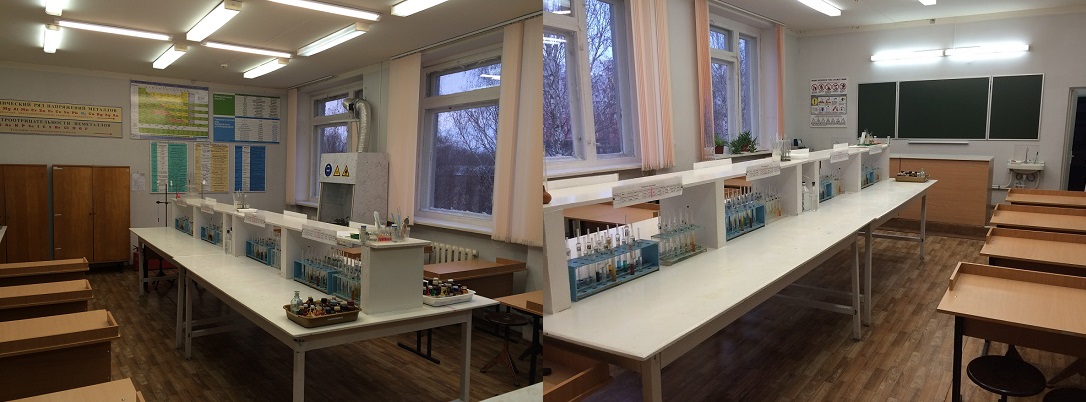 № п/пНаименование оборудованияНаименование оборудованияКоличество, шт12231Весы лабораторные электронные НСВ 6022 Н (600гр./0,01гр)Весы лабораторные электронные НСВ 6022 Н (600гр./0,01гр)12Весы лабораторные электронные ВСТ-600/10-0Весы лабораторные электронные ВСТ-600/10-013Магнитная мешалка AREМагнитная мешалка ARE14Микроскоп Микромед С-11 (без адаптера)Микроскоп Микромед С-11 (без адаптера)15Микроскоп цифровой Levenhuk D670 (Тринокулярный для вывода изображения на компьютер)Микроскоп цифровой Levenhuk D670 (Тринокулярный для вывода изображения на компьютер)16Стол демонстрационный д/каб. химии (2400x600x750)Стол демонстрационный д/каб. химии (2400x600x750)17Сушильный шкаф ШС-80-01 СПУ (+200С)Сушильный шкаф ШС-80-01 СПУ (+200С)18Титратор ИПЛ101-119Шкаф вытяжной ОМА 1881-01Шкаф вытяжной ОМА 1881-01110Шкаф со стекломкомбинированный2860*1360*460Шкаф со стекломкомбинированный2860*1360*460211Аквадистилятор Д2-4Аквадистилятор Д2-4112Микроскоп Микромед С-11 (без адаптера)Микроскоп Микромед С-11 (без адаптера)113Набор для тонкослойной хроматографии школьный (НТК-Ш)Набор для тонкослойной хроматографии школьный (НТК-Ш)114Нитратометр ЭКОТЕСТ-2000ИМНитратометр ЭКОТЕСТ-2000ИМ114Проектор Acer Х1263Проектор Acer Х1263115Рефрактометр ИРФ-454 Б2М (с подсветкой и доп. шкалой)Рефрактометр ИРФ-454 Б2М (с подсветкой и доп. шкалой)116рН-метр HANNA 83141рН-метр HANNA 83141117Фотоэлектроколориметр ЮНИКО-1201Фотоэлектроколориметр ЮНИКО-1201118Шкаф металлическийШкаф металлический119Штатив лабораторныйШтатив лабораторный220Экран LUMIEN Master picture 180*18 mp-100103Экран LUMIEN Master picture 180*18 mp-100103121Элекроплитка ЭПШ-1-0,8/220(однокомфорочная)с закрытой спиральюЭлекроплитка ЭПШ-1-0,8/220(однокомфорочная)с закрытой спиралью2